개인정보 제공 동의서㈜성우하이텍은 「개인정보 보호법」등 관련 법령에 따라 입사전형 관리의 목적으로 입사지원자의 개인정보를 수집하고 있습니다. 귀하의 개인정보 수집 및 이용과 관련하여 아래의 안내 내용을 자세히 읽어 보시고, 모든 내용을 숙지하신 후에 개인정보의 수집 및 이용에 관한 동의 여부를 결정해 주시기 바랍니다.㈜성우하이텍이라 함은 ㈜성우하이텍 이외에 관계사인 ㈜아산성우하이텍을 모두 포함합니다.개인정보의 수집 ∙ 이용에 (□동의함 □동의하지 않음)2. 본인은 상기 개인정보에 대한 동의와 별도로 아래의 민감정보를 수집 ∙ 이용하는 것에 동의합니다.민감정보의 수집 ∙ 이용에 (□동의함 □동의하지 않음)3. 본인은 회사가 아래와 같이 개인정보를 제3자에게 제공하거나 위탁하는 것에 동의합니다.개인정보의 제3자 제공 및 위탁에 대해 (□동의함 □동의하지 않음)4. 본인이 서명날인한 동의서의 복사본은 다양한 자료수집의 편의를 위해서 원본과 동일하게 유효하다는 것을 인정합니다.5. 본인은 위 1~3항에 따르는 개인정보의 수집 · 제공 · 이용에 대한 동의를 거부할 권리가 있다는 사실 및 동의 거부시 입사지원에 제한이 있을 수 있다는 사실을 인지하였으며, 그 불이익에 대한 책임은 본인에게 있음을 확인합니다.20     년       월       일동의자 서명 :                      (인)㈜ 성우하이텍 대표이사 귀하자 기 소 개 서1. 자신에 대해 자유롭게 기술하여 주십시오.(성장과정, 주요경험 등) (500자 이내)2. 희망 직무를 선택한 이유와 그에 필요한 역량을 키우기 위해 어떤 노력을 하였는지 기술하여 주십시오. (500자 이내)3. 어려운 일에 도전한 경험에 대해 기술하여 주십시오. (500자 이내)4. 성우하이텍에 입사하면 자신의 역량을 통해 어떤 방식으로 회사에 기여할지 기술하여 주십시오 (500자 이내)5. 자신이 앞으로 원하는 삶은 어떤 삶입니까? (500자 이내)본인이 귀사에 입사지원 함에 있어 귀사에 제출한 이력서 기재사항(학력 및 경력)과 입사지원서의 내용이 사실과 다르거나 문서로 증빙이 불가할 경우 합격이 취소되거나 전형상의 어떠한 불이익도 감수함에 동의하며 입사지원서를 제출합니다.                                     20    년        월       일         지원자                (인)지원부서성명생년월일       .     .    연락처개인정보의 항목수집∙이용 목적보유 및 이용기간성명(국문/한자/영문), 이메일, 생년월일, 증명사진, 전화번호(자택/휴대폰), 주소, 병역, 취미, 특기, 가족사항, 학력사항, 자격사항, 외국어능력, 수상경력, IT능력, 경력, 자기소개 등 기타 근무와 관련된 개인정보(1) 입사지원 관련 채용 및 채용관리(2) 채용단계별 본인식별 및 관련정보 제공(3) 지원 및 채용이력 관리, 상시채용을 위한 인재DB관리(1) 회사는 법령에 따른 개인정보 보유, 이용기간 또는 정보주체로부터 개인정보를 수집 시에 동의 받은 개인정보 보유, 이용기간 내에서 개인정보를 처리, 보유합니다.(2) 보유기간 : 채용절차 종료 후 3년 / 정보주체의 삭제 요청시민감정보의 항목수집∙이용 목적보유 및 이용기간보훈/장애유형, 장애등급, 병력면제 사유, 기타 인적자원관리에 필요한 민감정보우선채용대상자격 및 정부지원금(장려금 등)(1) 회사는 법령에 따른 개인정보 보유, 이용기간 또는 정보주체로부터 개인정보를 수집 시에 동의 받은 개인정보 보유, 이용기간 내에서 개인정보를 처리, 보유합니다.(2) 보유기간 : 채용절차 종료 후 3년 / 정보주체의 삭제 요청시제공 받는자제공하는 항목이용 목적보유 및 이용기간(1) 관계사(2) 취급위탁 사업자(3) 자격, 경력, 학력 등 확인 기관   (4) 기타 회사 업무에 대해 자문받는 기관성명(국문/한자/영문), 이메일, 생년월일, 증명사진, 전화번호(자택/휴대폰), 주소, 병역, 가족사항, 보훈여부, 학력사항, 자격사항, 외국어능력, 수상경력, IT능력, 경력(1) 입사지원 관련 채용 및 채용관리(2) 채용단계별 본인식별 및 관련 정보 제공(1) 개인정보를 제공받는 자는 법령에 따른 개인정보 보유, 이용기간 또는 정보주체로부터 개인정보를 수집 시에 동의 받은 개인정보 보유, 이용기간 내에서 개인정보를 처리, 보유합니다.(2) 보유기간 : 제3자가 정보의 이용 목적을 달성하는 기간 / 정보주체의 삭제 요청시이   력   서이   력   서이   력   서이   력   서이   력   서이   력   서이   력   서이   력   서이   력   서이   력   서이   력   서이   력   서신입신입경력경력이   력   서이   력   서이   력   서이   력   서지원부서지원부서사진 3×4cm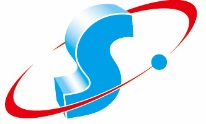 (최근 3개월내촬영분)성명한글생년월일생년월일 년   월   일 년   월   일 년   월   일 년   월   일사진 3×4cm(최근 3개월내촬영분)성명영문생년월일생년월일(양/음)  만   세(양/음)  만   세(양/음)  만   세(양/음)  만   세사진 3×4cm(최근 3개월내촬영분)성명한자연락처연락처집)집)집)집)사진 3×4cm(최근 3개월내촬영분)E-mail연락처연락처핸드폰)핸드폰)핸드폰)핸드폰)사진 3×4cm(최근 3개월내촬영분)현주소(우) : (우) : (우) : (우) : (우) : (우) : (우) : (우) : 학력사항입학 / 졸업일자입학 / 졸업일자입학 / 졸업일자입학 / 졸업일자입학 / 졸업일자입학 / 졸업일자입학 / 졸업일자학교명(학과명)학교명(학과명)학교명(학과명)학교명(학과명)학교명(학과명)학교명(학과명)학교명(학과명)학교명(학과명)학교명(학과명)학교명(학과명)학교명(학과명)학교명(학과명)학교명(학과명)학교명(학과명)학교명(학과명)학교명(학과명)평균점수평균점수평균점수평균점수평균점수평균점수본/분교본/분교소재지소재지학력사항~~~~~~~고등학교                     과 졸업고등학교                     과 졸업고등학교                     과 졸업고등학교                     과 졸업고등학교                     과 졸업고등학교                     과 졸업고등학교                     과 졸업고등학교                     과 졸업고등학교                     과 졸업고등학교                     과 졸업고등학교                     과 졸업고등학교                     과 졸업고등학교                     과 졸업고등학교                     과 졸업고등학교                     과 졸업고등학교                     과 졸업학력사항~~~~~~~    대학               과   년(예정, 졸업)    대학               과   년(예정, 졸업)    대학               과   년(예정, 졸업)    대학               과   년(예정, 졸업)    대학               과   년(예정, 졸업)    대학               과   년(예정, 졸업)    대학               과   년(예정, 졸업)    대학               과   년(예정, 졸업)    대학               과   년(예정, 졸업)    대학               과   년(예정, 졸업)    대학               과   년(예정, 졸업)    대학               과   년(예정, 졸업)    대학               과   년(예정, 졸업)    대학               과   년(예정, 졸업)    대학               과   년(예정, 졸업)    대학               과   년(예정, 졸업)     /4.5     /4.5     /4.5     /4.5     /4.5     /4.5학력사항~~~~~~~    대학교             과   년(예정, 졸업)    대학교             과   년(예정, 졸업)    대학교             과   년(예정, 졸업)    대학교             과   년(예정, 졸업)    대학교             과   년(예정, 졸업)    대학교             과   년(예정, 졸업)    대학교             과   년(예정, 졸업)    대학교             과   년(예정, 졸업)    대학교             과   년(예정, 졸업)    대학교             과   년(예정, 졸업)    대학교             과   년(예정, 졸업)    대학교             과   년(예정, 졸업)    대학교             과   년(예정, 졸업)    대학교             과   년(예정, 졸업)    대학교             과   년(예정, 졸업)    대학교             과   년(예정, 졸업)/4.5/4.5/4.5/4.5/4.5/4.5학력사항~~~~~~~    대학원             과   년(예정, 졸업)    대학원             과   년(예정, 졸업)    대학원             과   년(예정, 졸업)    대학원             과   년(예정, 졸업)    대학원             과   년(예정, 졸업)    대학원             과   년(예정, 졸업)    대학원             과   년(예정, 졸업)    대학원             과   년(예정, 졸업)    대학원             과   년(예정, 졸업)    대학원             과   년(예정, 졸업)    대학원             과   년(예정, 졸업)    대학원             과   년(예정, 졸업)    대학원             과   년(예정, 졸업)    대학원             과   년(예정, 졸업)    대학원             과   년(예정, 졸업)    대학원             과   년(예정, 졸업)/4.5/4.5/4.5/4.5/4.5/4.5병역병역구분병역구분필, 미필, 면제필, 미필, 면제필, 미필, 면제필, 미필, 면제필, 미필, 면제군별병과병과병과병과계급면제사유면제사유면제사유면제사유면제사유병역복무기간복무기간~~~~~~~~~~복무시 업무복무시 업무복무시 업무복무시 업무복무시 업무복무시 업무복무시 업무복무시 업무기타취미취미장애여부장애여부장애여부장애여부장애여부장애여부유형유형등급등급등급기타특기특기보훈여부보훈여부보훈여부보훈여부보훈여부보훈여부예 / 아니오예 / 아니오예 / 아니오예 / 아니오예 / 아니오보훈번호보훈번호보훈번호보훈번호경력사항근무기간근무기간근무기간근무기간근무기간    근무처    근무처    근무처최종직위최종직위최종직위담당업무담당업무담당업무담당업무담당업무담당업무담당업무월평균급여월평균급여월평균급여근무년/월근무년/월근무년/월연락처(필수)연락처(필수)연락처(필수)연락처(필수)연락처(필수)연락처(필수)연락처(필수)퇴직사유퇴직사유경력사항~현재~현재~현재~현재~현재만원만원만원경력사항~~~~~경력사항~~~~~경력사항~~~~~가족사항관계성명성명성명성명성명생년월일생년월일생년월일연령연령연령연령동거여부동거여부동거여부동거여부동거여부동거여부동거여부가족사항년  월  일년  월  일년  월  일동. 별동. 별동. 별동. 별동. 별동. 별동. 별가족사항년  월  일년  월  일년  월  일동. 별동. 별동. 별동. 별동. 별동. 별동. 별컴퓨터활용정도컴퓨터활용정도컴퓨터활용정도컴퓨터활용정도EXELEXELEXELEXELEXELEXEL상중하가족사항년  월  일년  월  일년  월  일동. 별동. 별동. 별동. 별동. 별동. 별동. 별컴퓨터활용정도컴퓨터활용정도컴퓨터활용정도컴퓨터활용정도POWER POINTPOWER POINTPOWER POINTPOWER POINTPOWER POINTPOWER POINT상중하가족사항년  월  일년  월  일년  월  일동. 별동. 별동. 별동. 별동. 별동. 별동. 별컴퓨터활용정도컴퓨터활용정도컴퓨터활용정도컴퓨터활용정도AUTOCADAUTOCADAUTOCADAUTOCADAUTOCADAUTOCAD상중하가족사항년  월  일년  월  일년  월  일동. 별동. 별동. 별동. 별동. 별동. 별동. 별컴퓨터활용정도컴퓨터활용정도컴퓨터활용정도컴퓨터활용정도CATIACATIACATIACATIACATIACATIA상중하외국어외국어명외국어명외국어명TEST명TEST명TEST명TEST명성 적성 적성 적등급등급등급등급자격/수상자격/수상자격/수상자격증/면허증/수상내역자격증/면허증/수상내역자격증/면허증/수상내역자격증/면허증/수상내역자격증/면허증/수상내역자격증/면허증/수상내역자격증/면허증/수상내역자격증/면허증/수상내역자격증/면허증/수상내역자격증/면허증/수상내역취 득 일취 득 일취 득 일취 득 일취 득 일취 득 일외국어점점점자격/수상자격/수상자격/수상년 월 일년 월 일년 월 일년 월 일년 월 일년 월 일외국어점점점자격/수상자격/수상자격/수상년 월 일년 월 일년 월 일년 월 일년 월 일년 월 일외국어점점점자격/수상자격/수상자격/수상년 월 일년 월 일년 월 일년 월 일년 월 일년 월 일지원경위지원경위취업SITE, 취업보도실, 위크넷, 기타(                              )취업SITE, 취업보도실, 위크넷, 기타(                              )취업SITE, 취업보도실, 위크넷, 기타(                              )취업SITE, 취업보도실, 위크넷, 기타(                              )취업SITE, 취업보도실, 위크넷, 기타(                              )취업SITE, 취업보도실, 위크넷, 기타(                              )취업SITE, 취업보도실, 위크넷, 기타(                              )취업SITE, 취업보도실, 위크넷, 기타(                              )취업SITE, 취업보도실, 위크넷, 기타(                              )취업SITE, 취업보도실, 위크넷, 기타(                              )취업SITE, 취업보도실, 위크넷, 기타(                              )취업SITE, 취업보도실, 위크넷, 기타(                              )취업SITE, 취업보도실, 위크넷, 기타(                              )취업SITE, 취업보도실, 위크넷, 기타(                              )취업SITE, 취업보도실, 위크넷, 기타(                              )취업SITE, 취업보도실, 위크넷, 기타(                              )취업SITE, 취업보도실, 위크넷, 기타(                              )취업SITE, 취업보도실, 위크넷, 기타(                              )취업SITE, 취업보도실, 위크넷, 기타(                              )취업SITE, 취업보도실, 위크넷, 기타(                              )취업SITE, 취업보도실, 위크넷, 기타(                              )취업SITE, 취업보도실, 위크넷, 기타(                              )취업SITE, 취업보도실, 위크넷, 기타(                              )취업SITE, 취업보도실, 위크넷, 기타(                              )취업SITE, 취업보도실, 위크넷, 기타(                              )취업SITE, 취업보도실, 위크넷, 기타(                              )취업SITE, 취업보도실, 위크넷, 기타(                              )취업SITE, 취업보도실, 위크넷, 기타(                              )취업SITE, 취업보도실, 위크넷, 기타(                              )취업SITE, 취업보도실, 위크넷, 기타(                              )취업SITE, 취업보도실, 위크넷, 기타(                              )취업SITE, 취업보도실, 위크넷, 기타(                              )추천인추천인소속소속소속성명성명성명성명성명관계관계관계상기 사항은 사실과 틀림없음을 확인합니다.                    작성일자              년   월   일                        지원자              (인)상기 사항은 사실과 틀림없음을 확인합니다.                    작성일자              년   월   일                        지원자              (인)상기 사항은 사실과 틀림없음을 확인합니다.                    작성일자              년   월   일                        지원자              (인)상기 사항은 사실과 틀림없음을 확인합니다.                    작성일자              년   월   일                        지원자              (인)상기 사항은 사실과 틀림없음을 확인합니다.                    작성일자              년   월   일                        지원자              (인)상기 사항은 사실과 틀림없음을 확인합니다.                    작성일자              년   월   일                        지원자              (인)상기 사항은 사실과 틀림없음을 확인합니다.                    작성일자              년   월   일                        지원자              (인)상기 사항은 사실과 틀림없음을 확인합니다.                    작성일자              년   월   일                        지원자              (인)상기 사항은 사실과 틀림없음을 확인합니다.                    작성일자              년   월   일                        지원자              (인)상기 사항은 사실과 틀림없음을 확인합니다.                    작성일자              년   월   일                        지원자              (인)상기 사항은 사실과 틀림없음을 확인합니다.                    작성일자              년   월   일                        지원자              (인)상기 사항은 사실과 틀림없음을 확인합니다.                    작성일자              년   월   일                        지원자              (인)상기 사항은 사실과 틀림없음을 확인합니다.                    작성일자              년   월   일                        지원자              (인)상기 사항은 사실과 틀림없음을 확인합니다.                    작성일자              년   월   일                        지원자              (인)상기 사항은 사실과 틀림없음을 확인합니다.                    작성일자              년   월   일                        지원자              (인)상기 사항은 사실과 틀림없음을 확인합니다.                    작성일자              년   월   일                        지원자              (인)상기 사항은 사실과 틀림없음을 확인합니다.                    작성일자              년   월   일                        지원자              (인)상기 사항은 사실과 틀림없음을 확인합니다.                    작성일자              년   월   일                        지원자              (인)상기 사항은 사실과 틀림없음을 확인합니다.                    작성일자              년   월   일                        지원자              (인)상기 사항은 사실과 틀림없음을 확인합니다.                    작성일자              년   월   일                        지원자              (인)상기 사항은 사실과 틀림없음을 확인합니다.                    작성일자              년   월   일                        지원자              (인)상기 사항은 사실과 틀림없음을 확인합니다.                    작성일자              년   월   일                        지원자              (인)상기 사항은 사실과 틀림없음을 확인합니다.                    작성일자              년   월   일                        지원자              (인)상기 사항은 사실과 틀림없음을 확인합니다.                    작성일자              년   월   일                        지원자              (인)상기 사항은 사실과 틀림없음을 확인합니다.                    작성일자              년   월   일                        지원자              (인)상기 사항은 사실과 틀림없음을 확인합니다.                    작성일자              년   월   일                        지원자              (인)상기 사항은 사실과 틀림없음을 확인합니다.                    작성일자              년   월   일                        지원자              (인)상기 사항은 사실과 틀림없음을 확인합니다.                    작성일자              년   월   일                        지원자              (인)상기 사항은 사실과 틀림없음을 확인합니다.                    작성일자              년   월   일                        지원자              (인)상기 사항은 사실과 틀림없음을 확인합니다.                    작성일자              년   월   일                        지원자              (인)상기 사항은 사실과 틀림없음을 확인합니다.                    작성일자              년   월   일                        지원자              (인)상기 사항은 사실과 틀림없음을 확인합니다.                    작성일자              년   월   일                        지원자              (인)상기 사항은 사실과 틀림없음을 확인합니다.                    작성일자              년   월   일                        지원자              (인)상기 사항은 사실과 틀림없음을 확인합니다.                    작성일자              년   월   일                        지원자              (인)경 력 기 술 서경 력 기 술 서경 력 기 술 서경 력 기 술 서경 력 기 술 서경 력 기 술 서경 력 기 술 서경 력 기 술 서경력근무기간(00년00월~00년00월)직장명/이직사유종업원수매출액부서/직위담당업무연락처(필수)경력년 월~ 년 월명억원경력~경력~경력~경력~주 요 경 력주요업적(회사별, 일자별, PROJECT별, 직무내용별 자유롭게 작성)주요업적(회사별, 일자별, PROJECT별, 직무내용별 자유롭게 작성)주요업적(회사별, 일자별, PROJECT별, 직무내용별 자유롭게 작성)주요업적(회사별, 일자별, PROJECT별, 직무내용별 자유롭게 작성)주요업적(회사별, 일자별, PROJECT별, 직무내용별 자유롭게 작성)주요업적(회사별, 일자별, PROJECT별, 직무내용별 자유롭게 작성)주요업적(회사별, 일자별, PROJECT별, 직무내용별 자유롭게 작성)현재 직위 및 처우현재 직위 및 처우직위승진년월년    월연봉(원천징수 기준)만원